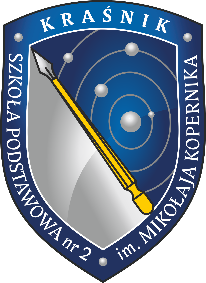 Wniosek o przyjęcie do klasy VII Szkoły Podstawowej nr 2 
w Kraśniku – oddział dwujęzyczny z językiem angielskimw roku  szkolnym 2021/2022 DANE KANDYDATA DANE KANDYDATA DANE KANDYDATA DANE KANDYDATA1.Imię/imiona i nazwisko2.Data i miejsce urodzenia3.PESEL 4.Adres zamieszkaniaKod pocztowy4.Adres zamieszkaniaMiejscowość4.Adres zamieszkaniaUlica4.Adres zamieszkaniaNr domu/ nr mieszkania5.Adres zameldowania(jeśli jest inny niż adres zamieszkania)Kod pocztowy5.Adres zameldowania(jeśli jest inny niż adres zamieszkania)Miejscowość5.Adres zameldowania(jeśli jest inny niż adres zamieszkania)Ulica5.Adres zameldowania(jeśli jest inny niż adres zamieszkania)Nr domu/ nr mieszkania6.Szkoła macierzysta DANE DOTYCZĄCE RODZICÓW/OPIEKUNÓW PRAWNYCH DANE DOTYCZĄCE RODZICÓW/OPIEKUNÓW PRAWNYCH DANE DOTYCZĄCE RODZICÓW/OPIEKUNÓW PRAWNYCHMATKIOJCAImię i nazwiskoAdres zamieszkaniaNumer telefonuAdres poczty elektronicznej Wybór drugiego języka obcego: Wybór drugiego języka obcego:JĘZYK NIEMIECKI                                                                        JĘZYK HISZPAŃSKIJĘZYK NIEMIECKI                                                                        JĘZYK HISZPAŃSKIOświadczenia dotyczące treści zgłoszenia i ochrony danych osobowychOświadczenia dotyczące treści zgłoszenia i ochrony danych osobowychOświadczam, że przedłożone informacje są zgodne ze stanem faktycznym.Oświadczam, że jestem świadoma/y odpowiedzialności karnej za złożenie fałszywego oświadczenia.Oświadczam, że dane przedłożone w niniejszym wniosku są zgodne ze stanem faktycznym. Oświadczam, że przedłożone informacje są zgodne ze stanem faktycznym.Oświadczam, że jestem świadoma/y odpowiedzialności karnej za złożenie fałszywego oświadczenia.Oświadczam, że dane przedłożone w niniejszym wniosku są zgodne ze stanem faktycznym. Kraśnik, dnia ………………………..Kraśnik, dnia …………………………..…………………………………...podpis matki/prawnej opiekunki…………………………………...podpis ojca/prawnego opiekunaKlauzula informacyjnaKlauzula informacyjnaOchrona danych osobowych stanowi istotny element polityki bezpieczeństwa wdrożonej w Szkole. Jako administrator danych Szkoła jest podmiotem odpowiedzialnym za przetwarzanie danych osobowych uczniów oraz ich rodziców i opiekunów prawnych. W przypadku pytań związanych ze sposobem przetwarzania oraz zapewnieniem odpowiedniej ochrony danych Administrator udziela niezbędnej pomocy i wyjaśnień. Dane kontaktowe wskazano poniżej.Administrator danych osobowych i Inspektor ochrony danychAdministratorem danych osobowych uczniów, ich rodziców lub opiekunów prawnych, zgodnie z Rozporządzeniem Parlamentu Europejskiego i Rady (UE) 2016/679 z dnia 27 kwietnia 2016 r. (dalej „RODO”), jest Szkoła Podstawowa nr 2 im. Mikołaja Kopernika w Kraśniku (dalej „Szkoła” lub „Administrator”), ul. Urzędowska 10, 23-200 Kraśnik. Inspektor ochrony danychSzkoła powołała inspektora danych osobowych, z którym można skontaktować się za pośrednictwem e-mail: zpo2.krasnik@wp.pl lub pocztą tradycyjną na adres Szkoły z dopiskiem RODO.Cel przetwarzania danychCelem przetwarzania przez Szkołę jest wypełnianie obowiązków publicznych nałożonych na nią przepisami prawa. W przypadku danych osobowych uczniów, ich rodziców lub opiekunów prawnych jest to przede wszystkim realizacja zadań oświatowych związanych z rekrutacją uczniów.Podstawa prawnaAdministrator przetwarzać przetwarza dane uczniów, ich rodziców lub opiekunów prawnych w zakresie i celach związanych z realizacją przepisów prawa (na podst. art. 6 ust. 1 lit. c) lub art. 9 ust. 2 lit. g) RODO), określonych m.in. w: 1) Ustawie z dnia 14 grudnia 2016 r. Prawo oświatowe (t.j. Dz.U. z 2020 r. poz. 910, 1378),2) Ustawie z dnia 7 września 1991 r. o systemie oświaty (t.j. Dz. U. z 2020 r. poz. 1327),3) Ustawie z dnia 15 kwietnia 2011 r. o systemie informacji oświatowej (t.j. Dz. U. z 2019 r. poz. 1942, z 2020 r. poz. 695),4) Ustawie z dnia 27 października 2017 r. o finansowaniu zadań oświatowych (t.j. Dz.U. z 2020 r. poz. 17, 278),5) Rozporządzeniu Ministra Edukacji Narodowej I Sportu z dnia 31 grudnia 2002 r. w sprawie bezpieczeństwa i higieny w publicznych i niepublicznych szkołach i placówkach (t.j. Dz.U. z 2020 r. poz. 16.04),Rozporządzeniu Ministra Edukacji Narodowej z dnia 25 sierpnia 2017 r. w sprawie sposobu prowadzenia przez publiczne przedszkola, szkoły i placówki dokumentacji przebiegu nauczania, działalności wychowawczej i opiekuńczej oraz rodzajów tej dokumentacji (Dz. U. z 2017 r. poz. 1646),6) Rozporządzenia Ministra Edukacji Narodowej z dnia 20 marca 2020 r. w sprawie szczególnych rozwiązań w okresie czasowego ograniczenia funkcjonowania jednostek systemu oświaty w związku z zapobieganiem, przeciwdziałaniem i zwalczaniem COVID-19 (Dz.U. z 2020 r. poz. 493 z późn. zm.).Odbiorcy danych osobowych i przekazywanie danych do państw trzecichDane osobowe uczniów, rodziców i opiekunów prawnych mogą być udostępniane innym uprawnionym podmiotom jeżeli (1) obowiązek taki będzie wynikać z przepisów prawa (Ministerstwo Edukacji Narodowej poprzez System Informacji Oświatowej, organ prowadzący – Urząd Miasta Kraśnik, jednostki kontrolujące, organy władzy publicznej oraz podmioty wykonujące zadania publiczne lub działające na zlecenie organów władzy publicznej, w zakresie i w celach, które wynikają z przepisów prawa powszechnie obowiązującego, albo (2) udzielona została wyraźna zgoda w tym zakresie.Dostęp do danych mogą też mieć dostęp podmioty przetwarzające dane w imieniu Szkoły na podstawie umów powierzenia (podmioty przetwarzające), np. podmioty świadczące pomoc prawną, usługi informatyczne, usługi niszczenia i archiwizacji dokumentów, jak również inni administratorzy danych osobowych przetwarzający dane we własnym imieniu, np. podmioty prowadzące działalność pocztową lub kurierską. W każdym przypadku Administrator zapewnia odpowiedni stopień ochrony danych ze strony odbiorców.Dane osobowe nie są przekazywane do państw trzecich.Rodzaje przetwarzanych danych osobowychW ramach przetwarzania i przy zachowaniu zasady minimalizacji danych, Administrator korzysta w szczególności z następujących danych: imię, nazwisko, adres zamieszkania, adres poczty elektronicznej (e-mail), numer telefonu, numer PESEL. Dodatkowo, na podstawie i w granicach obowiązków nałożonych na Szkołę przepisami prawa, może być wymagane przetwarzanie dotyczących stanu zdrowia oraz sytuacji rodzinnej i majątkowej. Szczegółowy wykaz danych zawiera Wniosek stanowiący Załącznik nr 1 do Zarządzenia „Regulamin rekrutacji do oddziału dwujęzycznego SP Nr 2 w Kraśniku”.Okres przechowywania danych osobowychDane osobowe będą przetwarzane do czasu osiągnięcia celu w jakim zostały pozyskane oraz przez okres przewidziany przepisami prawa w tym zakresie, w tym przez okres przechowywania dokumentacji określony w przepisach powszechnych i uregulowaniach wewnętrznych Administratora w zakresie archiwizacji dokumentów, w tym w szczególności wynikających z Ustawy z dnia 14 lipca 1983 r. o narodowym zasobie archiwalnym i archiwach (t.j. Dz. U. z 2020 r. poz. 164.), rozporządzeniem Prezesa Rady Ministrów z dnia 18 stycznia 2011 r. w sprawie instrukcji kancelaryjnej, jednolitych rzeczowych wykazów akt oraz instrukcji w sprawie organizacji i zakresu działania archiwów zakładowych (Dz.U. z 2011 r. Nr 14 poz. 67), a także przez okres przedawnienia roszczeń przysługujących Administratorowi i w stosunku do niego. W każdym przypadku, po upływie okresu przechowywania, dane są usuwane z zasobów Administratora.Prawa osoby, której dane dotycząW celu zapewnienia rzetelności i przejrzystości przetwarzania danych przez Administratora rodzicowi lub opiekunowi prawnemu przysługują następujące prawa:- dostępu do danych osobowych oraz otrzymania ich kopii;- do sprostowania, usunięcia lub ograniczenia przetwarzania danych, z zastrzeżeniem przypadków, o których mowa w art. 18 ust. 2 RODO- do wniesienia w dowolnym momencie sprzeciwu wobec przetwarzania danych Zgodnie z RODO rodzicowi lub opiekunowi prawnemu nie przysługuje:- w związku z art. 17 ust. 3 lit. b, d lub e RODO prawo do usunięcia danych osobowych;- prawo do przenoszenia danych osobowych, o którym mowa w art. 20 RODO;- na podstawie art. 21 RODO prawo sprzeciwu, wobec przetwarzania danych osobowych, gdyż podstawą prawną przetwarzania danych osobowych jest art. 6 ust. 1 lit. c RODO. W odniesieniu do danych przetwarzanych na podstawie zgody, rodzic lub opiekun prawny ma prawo do cofnięcia zgody w dowolnym momencie, przy czym nie będzie to miało wpływu na zgodność z prawem przetwarzania, którego dokonano na podstawie zgody przed jej cofnięciem.W celu skorzystania z któregokolwiek z tych uprawnień należy skontaktować się z Inspektorem Ochrony Danych zgodnie z punktem 1 Klauzuli informacyjnej.Prawo wniesienia skargi do organu nadzorczego Prawo do wniesienia skargi przysługuje rodzicowi lub opiekunowi bez uszczerbku dla innych administracyjnych lub sądowych środków ochrony prawnej.Dane organu nadzorczego: Urząd Ochrony Danych Osobowychul. Stawki 2 | 00-193 Warszawatel. 22 531-03-00godziny pracy urzędu: 8.00–16.00 | adres elektroniczny: kancelaria@uodo.gov.pl | strona www: https://uodo.gov.pl/ Infolinia: 606-950-000 | czynna w dni robocze: 10.00–14.00Warunki podania danychPodanie danych osobowych i danych osobowych dziecka w zakresie danych przewidzianych w przepisach prawa wymienionych w pkt. 3 jest obowiązkiem wynikającym z tych przepisów. W odniesieniu do danych przetwarzanych na podstawie zgody, ich podanie jest dobrowolne, jednak niezbędne do realizacji zadań dydaktycznych, wychowawczych i opiekuńczych.Profilowanie danychPrzetwarzanie danych osobowych nie będzie wiązało się z podejmowaniem decyzji opartych na zautomatyzowanym przetwarzaniu.Ochrona danych osobowych stanowi istotny element polityki bezpieczeństwa wdrożonej w Szkole. Jako administrator danych Szkoła jest podmiotem odpowiedzialnym za przetwarzanie danych osobowych uczniów oraz ich rodziców i opiekunów prawnych. W przypadku pytań związanych ze sposobem przetwarzania oraz zapewnieniem odpowiedniej ochrony danych Administrator udziela niezbędnej pomocy i wyjaśnień. Dane kontaktowe wskazano poniżej.Administrator danych osobowych i Inspektor ochrony danychAdministratorem danych osobowych uczniów, ich rodziców lub opiekunów prawnych, zgodnie z Rozporządzeniem Parlamentu Europejskiego i Rady (UE) 2016/679 z dnia 27 kwietnia 2016 r. (dalej „RODO”), jest Szkoła Podstawowa nr 2 im. Mikołaja Kopernika w Kraśniku (dalej „Szkoła” lub „Administrator”), ul. Urzędowska 10, 23-200 Kraśnik. Inspektor ochrony danychSzkoła powołała inspektora danych osobowych, z którym można skontaktować się za pośrednictwem e-mail: zpo2.krasnik@wp.pl lub pocztą tradycyjną na adres Szkoły z dopiskiem RODO.Cel przetwarzania danychCelem przetwarzania przez Szkołę jest wypełnianie obowiązków publicznych nałożonych na nią przepisami prawa. W przypadku danych osobowych uczniów, ich rodziców lub opiekunów prawnych jest to przede wszystkim realizacja zadań oświatowych związanych z rekrutacją uczniów.Podstawa prawnaAdministrator przetwarzać przetwarza dane uczniów, ich rodziców lub opiekunów prawnych w zakresie i celach związanych z realizacją przepisów prawa (na podst. art. 6 ust. 1 lit. c) lub art. 9 ust. 2 lit. g) RODO), określonych m.in. w: 1) Ustawie z dnia 14 grudnia 2016 r. Prawo oświatowe (t.j. Dz.U. z 2020 r. poz. 910, 1378),2) Ustawie z dnia 7 września 1991 r. o systemie oświaty (t.j. Dz. U. z 2020 r. poz. 1327),3) Ustawie z dnia 15 kwietnia 2011 r. o systemie informacji oświatowej (t.j. Dz. U. z 2019 r. poz. 1942, z 2020 r. poz. 695),4) Ustawie z dnia 27 października 2017 r. o finansowaniu zadań oświatowych (t.j. Dz.U. z 2020 r. poz. 17, 278),5) Rozporządzeniu Ministra Edukacji Narodowej I Sportu z dnia 31 grudnia 2002 r. w sprawie bezpieczeństwa i higieny w publicznych i niepublicznych szkołach i placówkach (t.j. Dz.U. z 2020 r. poz. 16.04),Rozporządzeniu Ministra Edukacji Narodowej z dnia 25 sierpnia 2017 r. w sprawie sposobu prowadzenia przez publiczne przedszkola, szkoły i placówki dokumentacji przebiegu nauczania, działalności wychowawczej i opiekuńczej oraz rodzajów tej dokumentacji (Dz. U. z 2017 r. poz. 1646),6) Rozporządzenia Ministra Edukacji Narodowej z dnia 20 marca 2020 r. w sprawie szczególnych rozwiązań w okresie czasowego ograniczenia funkcjonowania jednostek systemu oświaty w związku z zapobieganiem, przeciwdziałaniem i zwalczaniem COVID-19 (Dz.U. z 2020 r. poz. 493 z późn. zm.).Odbiorcy danych osobowych i przekazywanie danych do państw trzecichDane osobowe uczniów, rodziców i opiekunów prawnych mogą być udostępniane innym uprawnionym podmiotom jeżeli (1) obowiązek taki będzie wynikać z przepisów prawa (Ministerstwo Edukacji Narodowej poprzez System Informacji Oświatowej, organ prowadzący – Urząd Miasta Kraśnik, jednostki kontrolujące, organy władzy publicznej oraz podmioty wykonujące zadania publiczne lub działające na zlecenie organów władzy publicznej, w zakresie i w celach, które wynikają z przepisów prawa powszechnie obowiązującego, albo (2) udzielona została wyraźna zgoda w tym zakresie.Dostęp do danych mogą też mieć dostęp podmioty przetwarzające dane w imieniu Szkoły na podstawie umów powierzenia (podmioty przetwarzające), np. podmioty świadczące pomoc prawną, usługi informatyczne, usługi niszczenia i archiwizacji dokumentów, jak również inni administratorzy danych osobowych przetwarzający dane we własnym imieniu, np. podmioty prowadzące działalność pocztową lub kurierską. W każdym przypadku Administrator zapewnia odpowiedni stopień ochrony danych ze strony odbiorców.Dane osobowe nie są przekazywane do państw trzecich.Rodzaje przetwarzanych danych osobowychW ramach przetwarzania i przy zachowaniu zasady minimalizacji danych, Administrator korzysta w szczególności z następujących danych: imię, nazwisko, adres zamieszkania, adres poczty elektronicznej (e-mail), numer telefonu, numer PESEL. Dodatkowo, na podstawie i w granicach obowiązków nałożonych na Szkołę przepisami prawa, może być wymagane przetwarzanie dotyczących stanu zdrowia oraz sytuacji rodzinnej i majątkowej. Szczegółowy wykaz danych zawiera Wniosek stanowiący Załącznik nr 1 do Zarządzenia „Regulamin rekrutacji do oddziału dwujęzycznego SP Nr 2 w Kraśniku”.Okres przechowywania danych osobowychDane osobowe będą przetwarzane do czasu osiągnięcia celu w jakim zostały pozyskane oraz przez okres przewidziany przepisami prawa w tym zakresie, w tym przez okres przechowywania dokumentacji określony w przepisach powszechnych i uregulowaniach wewnętrznych Administratora w zakresie archiwizacji dokumentów, w tym w szczególności wynikających z Ustawy z dnia 14 lipca 1983 r. o narodowym zasobie archiwalnym i archiwach (t.j. Dz. U. z 2020 r. poz. 164.), rozporządzeniem Prezesa Rady Ministrów z dnia 18 stycznia 2011 r. w sprawie instrukcji kancelaryjnej, jednolitych rzeczowych wykazów akt oraz instrukcji w sprawie organizacji i zakresu działania archiwów zakładowych (Dz.U. z 2011 r. Nr 14 poz. 67), a także przez okres przedawnienia roszczeń przysługujących Administratorowi i w stosunku do niego. W każdym przypadku, po upływie okresu przechowywania, dane są usuwane z zasobów Administratora.Prawa osoby, której dane dotycząW celu zapewnienia rzetelności i przejrzystości przetwarzania danych przez Administratora rodzicowi lub opiekunowi prawnemu przysługują następujące prawa:- dostępu do danych osobowych oraz otrzymania ich kopii;- do sprostowania, usunięcia lub ograniczenia przetwarzania danych, z zastrzeżeniem przypadków, o których mowa w art. 18 ust. 2 RODO- do wniesienia w dowolnym momencie sprzeciwu wobec przetwarzania danych Zgodnie z RODO rodzicowi lub opiekunowi prawnemu nie przysługuje:- w związku z art. 17 ust. 3 lit. b, d lub e RODO prawo do usunięcia danych osobowych;- prawo do przenoszenia danych osobowych, o którym mowa w art. 20 RODO;- na podstawie art. 21 RODO prawo sprzeciwu, wobec przetwarzania danych osobowych, gdyż podstawą prawną przetwarzania danych osobowych jest art. 6 ust. 1 lit. c RODO. W odniesieniu do danych przetwarzanych na podstawie zgody, rodzic lub opiekun prawny ma prawo do cofnięcia zgody w dowolnym momencie, przy czym nie będzie to miało wpływu na zgodność z prawem przetwarzania, którego dokonano na podstawie zgody przed jej cofnięciem.W celu skorzystania z któregokolwiek z tych uprawnień należy skontaktować się z Inspektorem Ochrony Danych zgodnie z punktem 1 Klauzuli informacyjnej.Prawo wniesienia skargi do organu nadzorczego Prawo do wniesienia skargi przysługuje rodzicowi lub opiekunowi bez uszczerbku dla innych administracyjnych lub sądowych środków ochrony prawnej.Dane organu nadzorczego: Urząd Ochrony Danych Osobowychul. Stawki 2 | 00-193 Warszawatel. 22 531-03-00godziny pracy urzędu: 8.00–16.00 | adres elektroniczny: kancelaria@uodo.gov.pl | strona www: https://uodo.gov.pl/ Infolinia: 606-950-000 | czynna w dni robocze: 10.00–14.00Warunki podania danychPodanie danych osobowych i danych osobowych dziecka w zakresie danych przewidzianych w przepisach prawa wymienionych w pkt. 3 jest obowiązkiem wynikającym z tych przepisów. W odniesieniu do danych przetwarzanych na podstawie zgody, ich podanie jest dobrowolne, jednak niezbędne do realizacji zadań dydaktycznych, wychowawczych i opiekuńczych.Profilowanie danychPrzetwarzanie danych osobowych nie będzie wiązało się z podejmowaniem decyzji opartych na zautomatyzowanym przetwarzaniu.